РОССИЙСКАЯ ФЕДЕРАЦИЯИРКУТСКАЯ ОБЛАСТЬЗАЛАРИНСКИЙ РАЙОНКАЗЕННОЕ УЧРЕЖДЕНИЕ                                           АДМИНИСТРАЦИИ СЕМЕНОВСКОГО МУНИЦИПАЛЬНОГО ОБРАЗОВАНИЯПОСТАНОВЛЕНИЕОт 05.03.2019г                   с.Семеновское                        № 12аОБ УВЕРЖДЕНИИ РЕЕСТРА И СХЕМЫ МЕСТ НАКОПЛЕНИЯ ТВЕРДЫХ КОМУНАЛЬНЫХ ОТХОДОВ  ДЛЯ ВРЕМЕННОГО ХРАНЕНИЯ  ТВЕРДЫХ КОММУНАЛЬНЫХ ОТХОДОВ НА ТЕРРИТОРИИ СЕМЕНОВСКОГО  МУНИЦИПАЛЬНОГО ОБРАЗОВАНИЯ                       В целях обеспечения охраны окружающей среды и здоровья человека на  территории Семеновского муниципального образования Заларинского района, в соответствии с Федеральным законом от 06.03.2003 №131-ФЗ «Об общих принципах организации местного самоуправления в Российской Федерации», в соответствии с санитарными правилами и нормами САнПиН 42-128-4690-88 «Санитарные правила содержания территорий населенных мест», администрация Семеновского муниципального образования          ПОСТАНОВЛЯЕТ:                   1.Утвердить реестр  размещения мест  накопления твердых коммунальных отходов для сбора ТКО на территории  Семеновского муниципального образования Заларинского муниципального района                        (Приложение №1).                  2.Утвердить схему  размещения  мест накопления твердых коммунальных отходов для сбора ТКО на территории Семеновского муниципального образования Заларинского  района (Приложения №2).           3. Опубликовать  настоящее постановление в «Семеновском  вестнике» и разместить на официальном сайте администрации Семеновского муниципального образования    4.Контроль за исполнением настоящего постановления оставляю за собой.Глава Семеновскогомуниципального образования                                       В.М.Федяев       Приложение №1                                                                                          к постановлению администрации Семеновского  муниципального образования                                                                                                                  от 05.03.2019г. № 12аРеестр мест накопления твердых коммунальных отходов Семеновского муниципального образования Заларинского района Иркутской области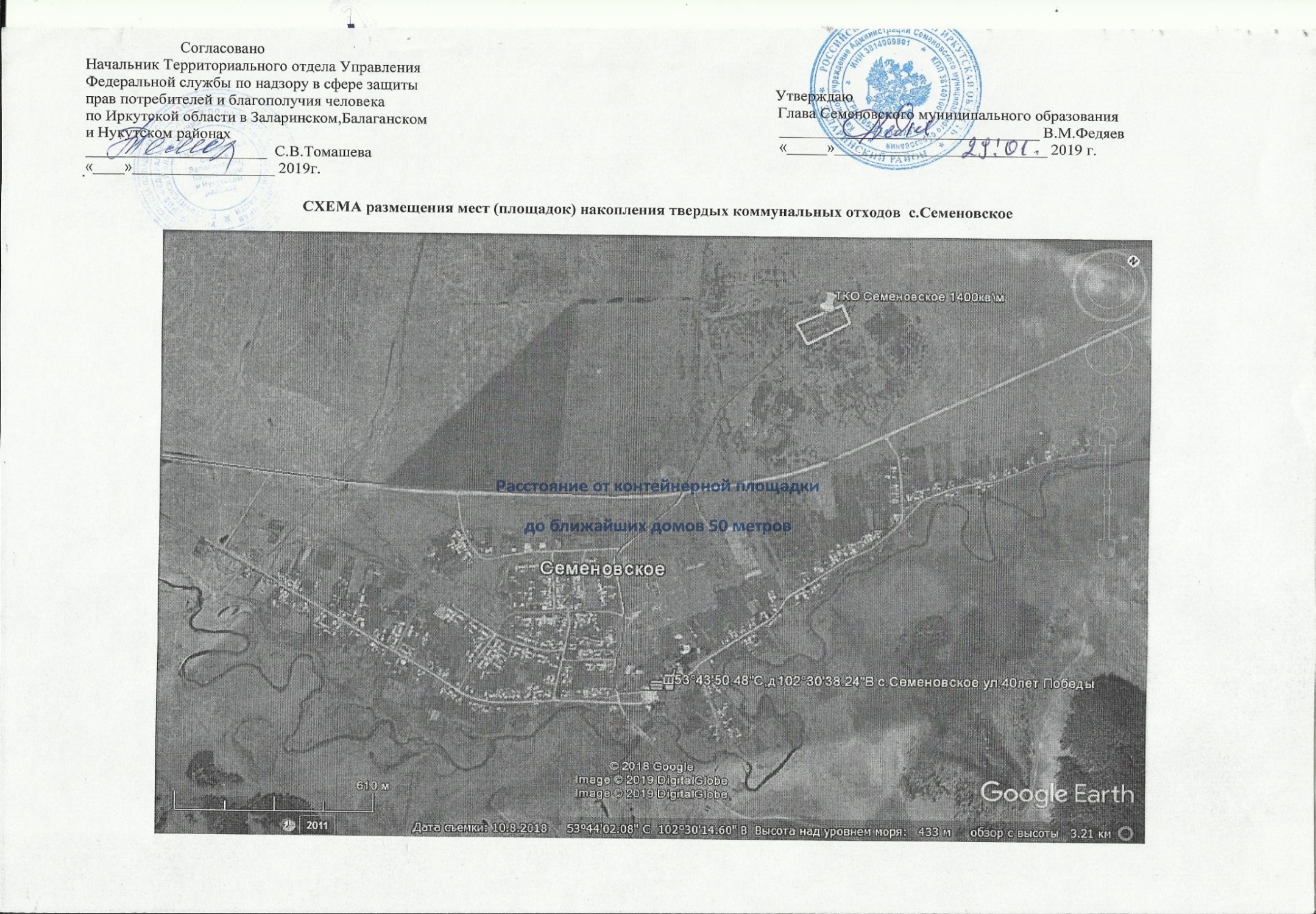 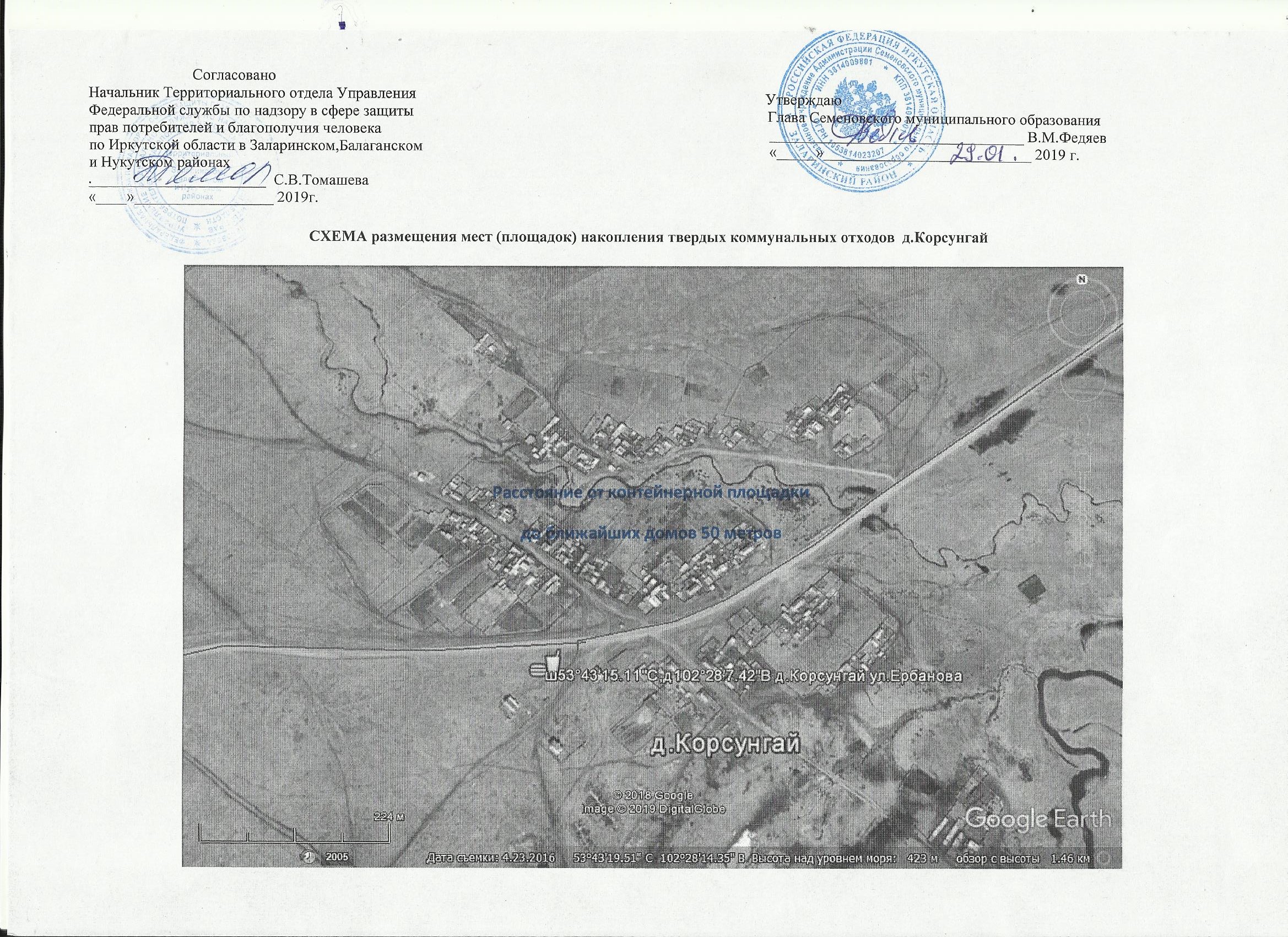 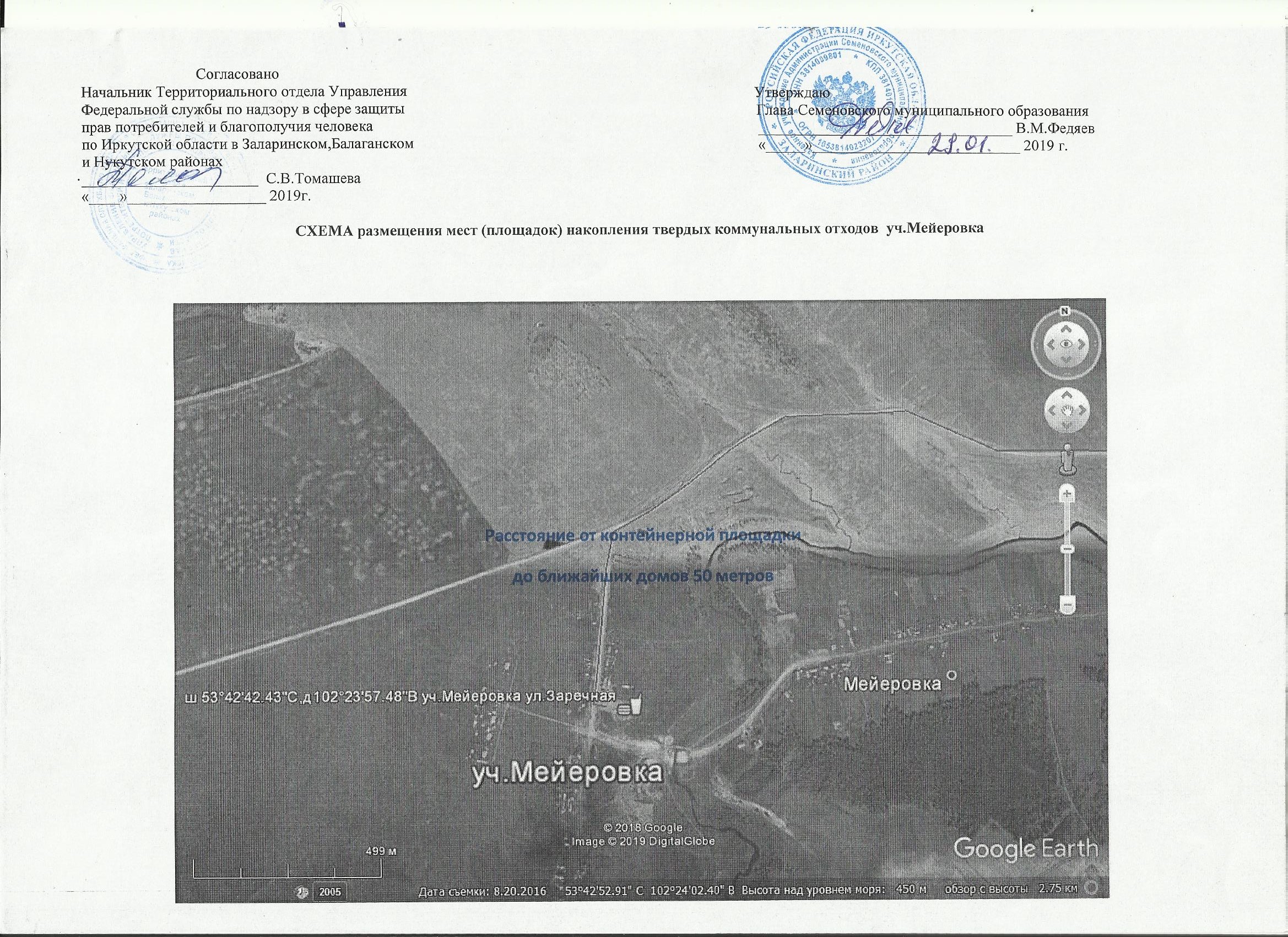 №п/пПорядковый номер контейнерной площадки, площадок временного хранения и полей компостированияМестоположение контейнерных площадок, площадок временного хранения и полей компостирования1Контейнерные площадки1Иркутская область, Заларинский район, с.Семеновское, ул.40 лет Победы, ш 53°43'50 48"сд102°30'38 248"в2Иркутская область, Заларинский район, д.Корсунгай, ул. Ербановаш53°43'15 11"с  д102°28'742" в3Иркутская область, Заларинский район,  уч.Мейеровка, ул. Заречнаяш 43°42'42 43" с  д 102°23'57 48"в2Поля компостирования1Иркутская область, Заларинский район, с.Семеновское, в 400 м северо- западнее с.Семеновское ш 54°63'33,05"с  д 321°48'75,37"в3Площадки  временного хранения1Иркутская область, Заларинский район, с.Семеновское, в 400 м северо-западнее с.Семеновскоеш 54°63'33,05"с  д 321°48'75,37"в